городской округ г.Дивногорск Красноярского края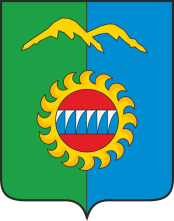 Дивногорский городской Совет депутатовР Е Ш Е Н И Е      ______.2022		                 г. Дивногорск                                     № ________– ГСО внесении дополнений в решение Дивногорского городского Совета депутатов от 27.09.2016 №9-109-ГС «Об утверждении Положения о сообщении лицами, замещающими муниципальные должности в органах местного самоуправления муниципального образования г.Дивногорск, о получении подарка в связи с протокольными мероприятиями, служебными командировками и другими официальными мероприятиями, участие в которых связано с исполнением ими служебных (должностных) обязанностей, его сдаче, оценке и реализации (выкупе)» (в редакции от 22.12.2021 №17-115-ГС)	В соответствии с Федеральным законом от 25.12.2008 №273-ФЗ                   «О противодействии коррупции» (ст.12.1), постановлением Правительства Российской Федерации от 09.01.2014 №10 (пункт 13) «О Порядке сообщения отдельными категориями лиц  о получении подарка в связи с их должностным положением или исполнением ими служебных обязанностей (должностных) обязанностей, сдачи и оценки  подарка,  реализации (выкупа) и зачисления средств, вырученных от его реализации», на основании результатов юридической экспертизы управления территориальной политики Губернатора Красноярского края муниципального нормативного правового акта от 06.04.2022 года, руководствуясь статьей 50 Устава города,  Дивногорский городской Совет депутатов РЕШИЛ:	1.  Внести в решение Дивногорского городского Совета депутатов от   27.09.2016 №9-109-ГС «Об утверждении Положения о сообщении лицами, замещающими муниципальные должности в органах местного самоуправления муниципального образования г.Дивногорск, о получении подарка в связи с протокольными мероприятиями, служебными командировками и другими официальными мероприятиями, участие в которых связано с исполнением ими служебных (должностных) обязанностей, его сдаче, оценке и реализации (выкупе)» (далее - Положение) изменения следующего содержания:1.1. Название решения и Положения, пункт 1 Положения после слов «замещающими муниципальные должности» дополнить словами «и осуществляющими свои полномочия на постоянной основе».1.2. Пункт 12 Положения исключить.2. Настоящее решение вступает в силу в день, следующий за днем его опубликования в газете «Огни Енисея» и подлежит размещению на официальном сайте администрации города в информационно-телекоммуникационной сети «Интернет».3. Контроль за исполнением настоящего решения возложить                      на постоянную комиссию по законности, правопорядку, защите прав граждан и информационной политике (Коршун Е.Г.). Глава города                                                                               С.И. ЕгоровПредседатель городского Совета депутатов                                                     Ю.И. МурашовПояснительная записка к проекту решения	На основании результатов юридической экспертизы управления территориальной политики Губернатора Красноярского края муниципального нормативного правового акта, в соответствии с Федеральным законом от 25.12.2008 №273-ФЗ «О противодействии коррупции» (ст.12.1), постановлением Правительства Российской Федерации от 09.01.2014 №10 (пункт 13), предлагается внести в решение городского Совета депутатов от  27.09.2016 №9-109-ГС изменения следующего содержания:	 - дополнить словами наименование решения и Положение с целью уточнения лиц, замещающих муниципальные должности и осуществляющих свои полномочия на постоянной основе;	- пункт 12 Положения исключить, так как это положение относится только к лицам, замещающим государственные должности и к государственным служащим.